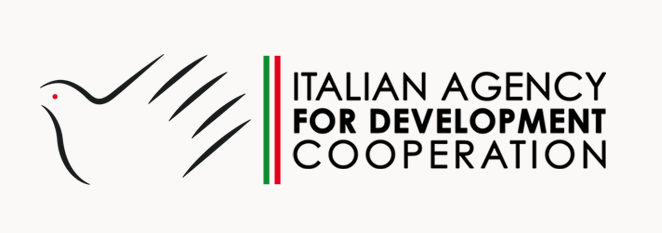 (International) Team Leader for the Programme “VaMoz Digital!” - Component: “Digital Competences, Entrepreneurship and Services as Opportunities for Youth Growth in Mozambique”Results of the Selection ProcessSelected candidate: MARMORATO StefanoMaputo, 19/07/2023Surname and NameResult of the selectionMarmorato StefanoEligible – Selected candidateBruschi FrancescaEligible – First not selected candidate